Writing June 1st is “donut day”.  If you could create a new donut, what would it look like and what flavor would it be?  Would there be sprinkles? Would it have something in the middle? Be sure to draw a picture to go with your donut creation!  FI students please complete this activity in French.Reading ComprehensionPoetryWhat is poetry? Can you name the elements of a poem? Poetry uses many devices in order to convey emotions in shortened written forms. There are many styles and types of poetry. Watch the following video for a quick introduction: https://www.youtube.com/watch?v=JmkgAWAGtbEThis week, attempt to read some poetry online and take note of any elements you notice. In addition, read the poem entitled “The Cat” from the links provided in the email and answer the comprehension questions about the poems. Reach out to your teacher if you need support. Literacy & ArtA Mini Guide to Medieval Castles | Animated HistoryClick on this link:https://www.youtube.com/watch?v=RXXDThkJ3Ew&list=TLPQMjcwNTIwMjAT3kcm1zeczw&index=1Task: Create at least one type of castle described in this video. Send a message to a friend giving them the instructions and materials you used to build your castle and invite them to try and duplicate your creation. (French Immersion Students can do this in French)Warning: Please only use materials and building tools that are safe or have parental supervision to make sure you stay safe.Literacy Project(multi-day)Plan a New Brunswick Vacation!Your task is to create a trip to a famous landmark or town in NB. You will need to write out your plan and include the following information by researching online:  Name of landmark with a description and where it is located OR name of the town with information about why you chose that destination.Hotel you will be staying at.Food optionsOther activities planned on this tripExtension: Create a brochure for this NB Landmark, city or town. Oral Communication (français)“À quoi je pense?”Appel un ami puis jouer le jeu ‘À quoi je pense?’ Un ami pense à un objet ou à une personne. L’autre personne doit deviner qui ou quoi il s’agit en posant des questions. Les réponses ne peuvent être que ‘oui’ ou ‘non’. Quelques exemples de phrases:•Est-ce que c’est un animal? •Est-ce que c’est une personne? •Est-ce que c’est un homme? •Est-ce que c’est une femme? •Est-ce que c’est dans la classe? •Est-ce que c’est un(e) athlète? •Est-ce que c’est une personne du passé? •Est-ce que c’est une personne vivante? Social StudiesThe Middle Ages for kidsClick on this link: https://www.youtube.com/watch?v=hdwdZs7GcFE and learn five things you should know about the Middle Ages.Task: Take a large piece of paper and divide it into five sections. On top of each section label them as follows: Historical Timeline, Medieval Society, Historical Phases, Warfare Knights, and Medieval Markets. Summarize the important information for each section and do not forget to include drawings.Enrichment Activity: Create a Venn Diagram distinguishing the differences and similarities between the Early and Late Middle Ages.Personal Wellness (English)NB Outcome: evaluating healthy foods, healthy eating habits and the Canada food guideTop Chef activity:  (see attachment)* You are now a top chef and you have to create a healthy children’s menu for a restaurant!   Good luck!Creative Writing(English)‘Scavenge’ around your home and neighbourhood for snippets of language to compile into a piece of poetry. Copy down or photograph at least 5 words, phrases, and sentences from signs, magazines, newspapers or even snippets of conversations you overhear. Examples of language you collect may range from the Keep Out sign on private property to the destination on a map. Once you have gathered your language together, build a poem out of the scraps, choosing a central idea. You can even include corresponding artwork.ScienceLast week you learned about the 6 simple machines.This week, we are going to put that new knowledge to use. Spend some time on YouTube researching and developing ideas to create your own “Rube Goldberg” machine. Take photos and film to share with your class and teacher!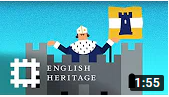 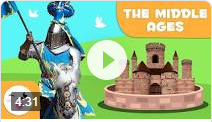 